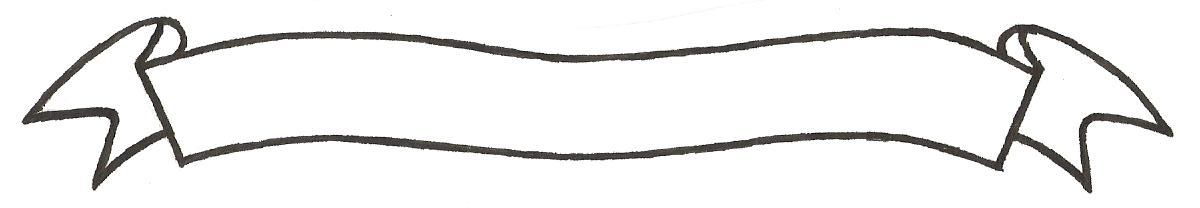 MERU UNIVERSITY OF SCIENCE AND TECHNOLOGYP.O. Box 972-60200 – Meru-Kenya. Tel: 020-2069349, 061-2309217. 064-30320 Cell phone: +254 712524293, +254 789151411 Fax: 064-30321Website: www.must.ac.ke  Email: info@must.ac.ke    University Examinations 2015/2016SECOND YEAR, SECOND SEMESTER EXAMINATION FOR THE DEGREE OF BACHELOR OF BUSINESS ADMINISTRATION ANDFOURTH YEAR SECOND SEMESTER EXAMINATION FOR THE DEGREE OF BACHELOR OF COMMERCEBFB 3476: PROJECT MANAGEMENT/BFB 3250 INTRODUCTION TO PROJECT MANAGEMENT    DATE: NOVEMBER 2015                                                                                          TIME: 2HOURSINSTRUCTIONS: Answer question one and any other two questionsQUESTION ONE ((30 MARKS)Evaluate the role of project management in achieving organizational goals		(10 Marks)With use of examples discuss the varieties of project termination			(10 Marks)Explore the differences between monitoring and evaluation in a project environment and justify why they are important in the life of a project						(10 Marks)QUESTION TWO (20 MARKS)Project Feasibility studies is critical to project success. Discuss				(8 Marks)Logical framework is a useful tool in planning projects using a project of your own construct a log frame.											(12 Marks)QUESTION THREE (20 MARKS)Imagine that you were a stakeholder in a water project in Nchiru Community. Explain your role in the project										(10 Marks)Elucidate the purpose of a concept note during project conception/identification phase (10 Marks) QUESTION FOUR (20 MARKS)Using a project of your own show how you would use a GANTY chart.		(12 Marks)							Elucidate the criteria used by project designers to set project indicators 		(8 Marks)QUESTION FIVE (20 MARKS)Explore the various tools that can be used to enable communities identify this needs 	(12 Marks)With use of examples explain the causes of project failure				(8 Marks)